Deszczownice głowice i dysze na Ceneo.pl<strong>Deszczownice głowice i dysze na Ceneo.pl</strong> to rozwiązanie, dzięki któremu stworzysz mini SPA w swoim domu. Zapraszamy!Domowe SPA? Teraz to możliwe! Marzysz o SPA w swoim domu? Każdy potrzebuje odpowiedniego odpoczynku po ciężkim dniu, czy nawet tygodniu pracy. Czy jest zatem coś bardziej odprężającego niż kąpiel? Dla osób, które nie posiadają w swojej łazience wystarczającej ilości miejsca, szczególnie interesującym rozwiązaniem może stać się prysznic, który zajmuje stosunkowo niewiele miejsca, a może stać się niezwykle przyjemny i odprężający. Kluczem do takiego zastosowania są odpowiednie deszczownice głowice i dysze, które znajdziesz między innymi na Ceneo.pl. Zainteresowani? Przeczytaj nasz dzisiejszy artykuł, by dowiedzieć się więcej!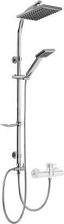 Deszczownice głowice i dysze na Ceneo.pl dla Twojego domuDeszczownice głowice i dysze na Ceneo.pl stają się coraz bardziej popularnym rozwiązaniem w mieszkaniach i domach. Dzięki nim możesz urządzić sobie relaksującą kąpiel, przykładowo z dodatkowym hydromasażem. Dzięki temu odprężysz się nawet po najcięższym dniu w pracy. Należy jednak pamiętać, że są one tylko dodatkiem do tradycyjnej słuchawki prysznicowej. Zapewnia jednak niezapomniany klimat, dzięki któremu każda kąpiel będzie jeszcze bardziej przyjemna niż do tej pory.Sprawdź koniecznie deszczownice głowice i dysze na Ceneo.pl. Zapraszamy serdecznie!